BAB IVHASIL PENELITIAN DAN PEMBAHASANGambaran Umum Lokasi PenelitianSMA Negeri 7 kota SerangProfil  SMA Negeri 7  Kota SerangSekolah Menengah Atas Negeri 7 kota Serang adalah salah satu sekolah yang berada di bawah naungan dinas pendidikan kota Serang-Banten. Berikut profil singkat SMA Negeri 7 kota Serang:Tabel 4.1Profil SMA Negeri 7 Kota SerangKeadaan Siswa	Adapun data siswa SMA Negeri 7 kota Serang perkelas dapat dilihat dari tabel berikut;Tabel 4.2Rekapitulasi Siswa SMA Negeri 7 kota SerangKeadaan Guru dan pegawai	Adapun data guru  SMA Negeri 7 kota Serang dapat dilihat dari tabel berikut;Tabel 4.3Keadaan Guru dan Pegawai SMA Negeri 7 SerangSMA Negeri 8  Kota Serang.Sekolah Menengah Atas Negeri 8 kota Serang juga merupakan  salah satu sekolah yang berada di bawah naungan dinas pendidikan kota Serang-Banten. Berikut profil singkat SMA Negeri 8 kota Serang:Profil  SMA Negeri 8   Kota SerangVisi,  Misi  dan Tujuan  SMA  Negeri 8 Kota SerangVISITerwujudnya Prestasi Yang Berlandaskan IMTAK dan IPTEKS Dengan Berwawasan LingkunganMISIMeningkatkan Perilaku Akhlak Mulia Semua Warga Sekolah Dalam Kehidupan Sehari-hari.Meningkatkan Kualitas Proses Pembelajaran Yang Berdasarkan Iman, Takwa, Ilmu Pengetahuan, Teknologi, dan Seni. Menumbuhkembangkan Minat, Bakat, dan Potensi Peserta Didik Untuk Meraih Prestasi Meningkatkan Prestasi Kerja Personil Sekolah. Terciptanya Sekolah Bersih dan Sehat. Terciptanya Lingkungan Sekolah Hijau, Indah, dan Asri. TujuanMeningkatkan kemampuan pengembangan potensi diri peserta didik secara optimal sehingga tidak bergantung pada orang lain.Mempersiapkan  peserta didik agar menjadi pribadi yang mempunyai semangat yang tinggi untuk belajar secara mandiri.Mempersiapkan peserta didik yang beriman dan bertakwa kepada Tuhan Yang Maha Esa serta berakhlak mulia.Membekali peserta didik agar mempunyai kemampuan berpikir logis, kritis, kreatif, dan inovatif dalam pengambilan keputusanMembekali peserta didik agar menjadi pribadi yang menjaga kesehatan diri, kenyamanan lingkungan dan beradaptasi dengan budaya sekitar.Mempersiapkan peserta didik yang memahami budaya bangsa dan mengikuti keteladanan para pendiri bangsa dan tokoh bangsa sehingga tumbuh sifat nasionalisme.Membekali peserta didik pengetahuan dan keterampilan yang diperlukan dan sesuai dengan potensinya  untuk melanjutkan ke jenjang yang lebih tinggi.Membekali peserta didik pengetahuan dan keterampilan serta teknologi yang diperlukan oleh  masyarakat sekitar.Mempersiapkan peserta didik dalam mewujudkan peningkatan kreatifitas siswa baik secara akademik maupun non akademikData Guru dan PegawaiTabel 4.5Data PTK  Berdasarkan Status KepegawaianData SiswaTabel 4.7keadaan Siswa SMA Negeri 8 kota SerangDeskripsi Hasil  PenelitianMotivasi Belajar Siswa Nilai hasil sebaran angket variabel YSetelah melakukan sebaran angket tentang Motivasi belajar  siswa  di SMA Negeri 7 dan di SMA Negeri 8 kota Serang, maka didapat nilai sebaran angket yang setelah diurutkan dari nilai terendah  ke niai tertinggi adalah sebagai berikut; 74	75	 76	77	78	78	78	78	78	7979	80	80	81	82	82	83	83	83	8384	84	84	85	85	85	85	85	86	8686	86	86	86	86	86	86	86	86	8787	87	87	87	88	89	89	89	89	8989	89	90	91	92	93	94	94	94	94Data lengkap lihat  halama lampiranMengolah data statistik.Adapun hasil perhitungan data statistik deskriptif dengan bantuan program aplikasi computer  SPSS 16.00 diperoleh data sebagai berikut; Skor rata-rata (M) = 84.88, standar deviasi (SD) = 5.03, Median (ME) = 86  dan Modos (Mo) = 86, Range = 20 ,nilai tertinggi 94, nilai terendah 74.  Rentang (R) 	= Nilai tertinggi – Nilai terendah= 94  -  74	= 20Menentukan banyaknya kelas (K)Menentukan jumlah kelas dengan menggunakan rumus sturgesk = 1 + 3,3 log nK= Jumlah KelasN=  Jumlah respondenK= 1 + 3,3 log 60 	= 1 + 3,3 * 1,7 = 6,61 			= 7 (dibulatkan)Menentukan panjang nya kelasPanjang Kelas = 	Range : Jumlah Kelas20 : 7 	= 2,85 (3 dibulatkan)Membuat tabel distribusi frekuensi berikutTabel 4.8Distribusi frekuensi variabel YBerdasarkan tabel distribusi frekuensi skor motivasi belajar siswa SMA Negeri 7 dan SMA Negeri 8 di atas, sebanyak  16 responden (26,67 %)  berada pada kelompok di bawah rata-rata. Sebanayak 12 responden (20 %) berada pada kelompok rata-rata, dan sebanyak 32  responden (53,33 %) berada di atas rata-rata.Membuat grafik histogramPenyebaran (distribusi) skor Motivasi belajar siswa SMA Negeri 7 dan SMA Negeri 8  kota Serang secara visual disajikan dalam bentuk histogram grafik di bawah ini: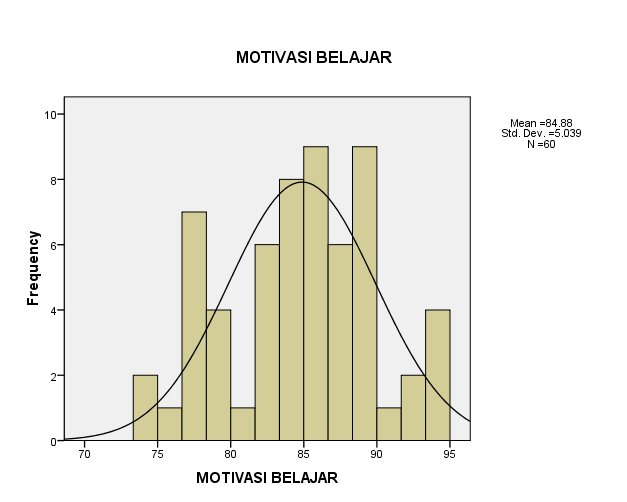 Gambar 4.1Output Histogram Nilai Motivasi Belajar SiswaHasil  Angket Tentang Shalat Dhuha Siswa SMA 7  dan SMA 8 Kota Serang.Nilai hasil sebaran angket variabel X1Setelah melakukan sebaran angket tentang aktivitas shalat dhuha siswa  di SMA Negeri 7 dan di SMA Negeri 8 kota Serang, maka didapat nilai sebaran angket yang setelah diurutkan adalah sebagai berikut; 72	72	72	72	73	74	75	76	77	7878	80	81	82	82	82	82	82	82	8283 	83	83	83	84	84	84	84	84	8484	84	84	84 	85	85	85	85	85	8586	86	86	86	87	87	87	87	87	88			88	88	89	89	90	91	91	92	92	92Data lengkap lihat  halama lampiranMengolah data statistik.Adapun hasil perhitungan data statistik deskriptif dengan bantuan program aplikasi computer  SPSS 16.00 diperoleh data sebagai berikut; Skor rata-rata (M) = 83.38, standar deviasi (SD) = 5.49, Median (ME) = 84  dan Modos (Mo) = 82, Range = 20 ,nilai tertinggi 92, nilai terendah 72.  Rentang (R) 	= Nilai tertinggi – Nilai terendah= 92  -  72	= 20Menentukan banyaknya kelas (K). Menentukan jumlah kelas dengan menggunakan rumus sturgesk = 1 + 3,3 log nK= Jumlah KelasN=  Jumlah respondenK= 1 + 3,3 log 60 = 1 + 3,3 * 1,7      = 6,61  = 7 (dibulatkan)Menentukan panjang nya kelasPanjang Kelas = 	Range : Jumlah Kelas20 : 7= 2,85 (3 dibulatkan)Membuat tabel distribusi frekuensi berikutTabel 4.9Distribusi frekuensi variabel X1Berdasarkan tabel distribusi frekuensi skor shalat dhuha siswa SMA Negeri 7 dan SMA Negeri 8 di atas, sebanyak  12 responden (20 %)  berada pada kelompok di bawah rata-rata. Sebanayak 12 responden (20 %) berada pada kelompok rata-rata, dan sebanyak 36  responden (60 %) berada di atas rata-rata.Membuat grafik histogramPenyebaran (distribusi) skor shalat dhuha siswa SMA Negeri 7 dan SMA Negeri 8  kota Serang secara visual disajikan dalam bentuk histogram grafik; 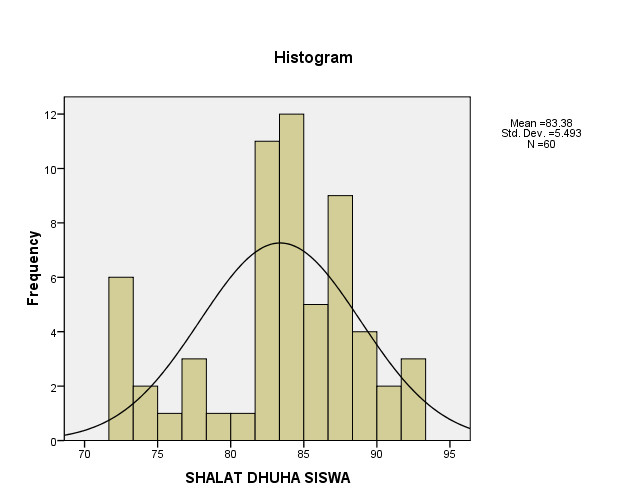 Gambar 4.2Output Histogram Nilai Angket Shalat Dhuha SiswaHasil  Angket Tilawah Juz 'Amma  di  SMA 7  dan SMA 8 Kota Serang.Nilai hasil sebaran angket variabel X2Nilai masing-masing responden setelah diurutkan adalah sebagai berikut:76	77	78	78	78	78	78	79	79	7979	80	80	80	81	82	82	82	83	8384	84	84	84	84	84	84	84	84	8585	85	85	85	86	86	86	86 	86	8686	87	87	87	87	88	88	89	89	8989	90	91	91	92	94	94	95	 96	96Data lengkap lihat  halama lampiranMengolah data statistik Adapun hasil perhitungan data statistic deskriptif dengan bantuan program aplikasi computer  SPSS 16.00 diperoleh data sebagai berikut; Skor rata-rata (M) = 84.78, standar deviasi (SD) = 4,83,  varians = 23.29, Median (ME) = 84.50 dan Modos (Mo) = 84, Range = 20 ,nilai tertinggi 96, nilai terendah 76.  Rentang (R) 	= Nilai tertinggi – Nilai terendah= 96  -  76		= 20Menentukan banyaknya kelas (K). Menentukan jumlah kelas dengan menggunakan rumus sturgesk = 1 + 3,3 log nK= Jumlah KelasN=  Jumlah respondenK= 1 + 3,3 log 60   = 1 + 3,3 * 1,7 = 6,61      = 7 (dibulatkan)Menentukan panjang nya kelasPanjang Kelas = 	Range : Jumlah Kelas20 : 7 	= 2,85 (3 dibulatkan)Membuat tabel distribusi frekuensi berikutTabel 4.11Distribusi frekuensi variabel X2Berdasarkan tabel distribusi frekuensi skor tilawah juz 'amma  sebanyak  29  responden (48.33 %)  berada pada kelompok di bawah rata-rata. Sebanayak 16 responden (26,67 %) berada pada kelompok rata-rata, dan sebanyak 15  responden (25  %) berada di atas rata-rata.Membuat grafik histogramPenyebaran (distribusi) skor tilawah juz 'amma siswa SMA Negeri 7 dan SMA Negeri 8 kota Serang secara visual disajikan dalam histogram grafik di bawah ini: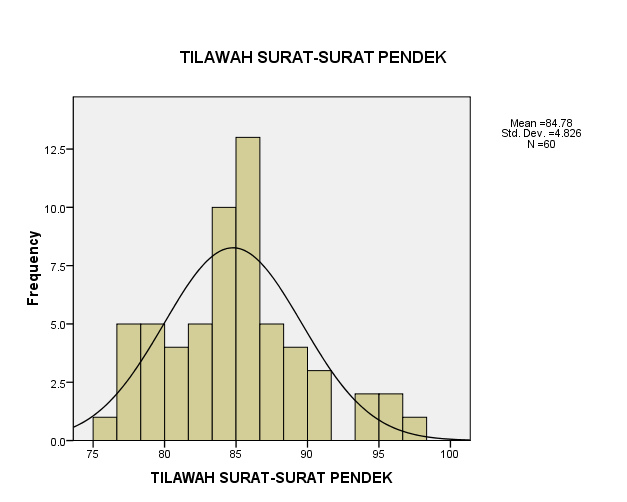 Gambar 4.3Output Histogram Nilai Angket TilawahSetelah mengetahui data distribusi frekuensi dari variabel Y, variabel X1 dan variabel X2 penulis membuat rekapitulasi angka statistik variabel bebas dan variabel terikat sebagaimana tabel di bawah ini:   Tabel 4.12Ringkasan Tabel Statistik Variabel Y, X1 dan X2Pengujian Prasyarat AnalisisUji Normalitas Variabel X1, X2 dan YUji normalitas merupakan salah satu uji prasyarat analisis data atau bagian dari asumsi klasik , artinya sebelum melakukan analisis sesungguhnya, data penelitian tersebut harus diuji kenormalan  distribusinya. Adapun dasar pengambilan uji normalitas adalah jika nilai uji signifikansi lebih besar dari 0,5 maka data tersebut berdistribusi normal, dan jika nilai uji sigfikansi lebih kecil dari 0,5 maka data tersebut tidak berdistribusi normal. Adapun dalam penelitian ini jenis uji normalitas adalah uji normalitas Kolmogorov-smirnov dengan bantuan program computer SPSS.16.00 sebagai berikut:Tabel. 4.13Adapun dasar pengambilan keputusan adalah berdasarkan probabilitas Jika nilai probabilitas > 0,05 maka Ho diterima. Jikan nilai probabilitas <= 0,05 maka Ho ditolak. Dengan demikian hasil Kolmogorov-Smirnov diatas maka disimpulkan;X1 = 1,296 yang artinya > 0,05 maka populasi berdistribusi normalX2 = 0,907  yang artinya > 0,05 maka populasi berdistribusi normalY = 0,0,846 yang artinya > 0,05 maka populasi berdistribusi normal.Uji LinearitasUji Linearitas variabel  X1  dengan variabel YTabel 4.14Linearitas X1 dengan YBerdasarkan hasil output analisis, pada bagian ANOVA Table menunjukkan bahwa signifikansi (Sig) pada baris Deviasi Linearitas (Deviation from Linearity) sebesar Sig. = 0,382. Kemudian dengan merujuk pada kriteria keputusan bahwa Jika Sig. (Signifikansi) > 0,05 maka berhubungan secara linear, namun Jika Sig. (Signifikansi) < 0,05 maka berhubungan secara tidak linear. Dengan demikian nilai sinifikansi di atas adalah = 0,382 lebih besar dari 0,05 (0,382 > 0,05). Dengan demikian disimpulkan bahwa model rancanan korelasi memenuhi asumsi linear. Uji  linearitas di gambarkan dengan bentuk diagram P- plot akan nampak sebagai berikut: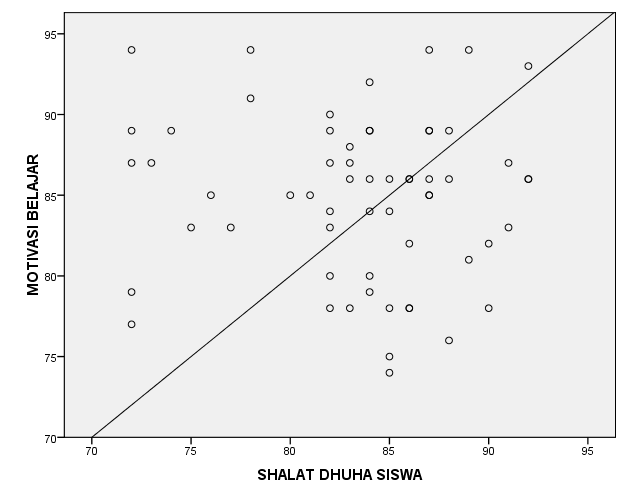 Gambar 4.4Diagram Scatter Plot Linearitas X1 dengan YPenghitungan Linearitas juga dapat dilakukan dengan penghitungan f tabel adalah menggunakan rumus  berikut;   df1 (N1) =    k -1 dan df2 (N2)  = n – k. dimana df 1 adalah sebagai pembilang (N 1), sementara df 2 adalah sebagai penyebut (N 2). Dimana dalam df 1  k adalah jumlah variabel (bebas + terikat) yang dalam penelitian ini ada 3 variabel, dan n adalah jumlah sampel pembentuk regresi yaitu sebanyak 60, maka df 1=	3-1 = 2. Sementara df 2 adalah 60-3= 57. Jika pengujian dilakukan pada α = 5%, maka nilai F tabel  3.16 dan nilai Fhitung  1,106  sebagaimana tertera dalam tabel anova di atas. Dengan dasar bahwa nilai Fhitung  tabel  . Maka demikian  antara variabel X1 dengan variabel Y adalah linear sehingga memungkinkan pengolahan data dilanjutkan dengan regresi.Uji Linearitas variabel  X2  dengan variabel YTabel 4.15Linearitas X2 dengan YBerdasarkan hasil output analisis, pada bagian ANOVA Table menunjukkan bahwa signifikansi (Sig) pada baris Deviasi Linearitas (Deviation from Linearity) sebesar Sig. = 0,798. Kemudian dengan merujuk pada kriteria keputusan bahwa Jika Sig. (Signifikansi) > 0,05 maka berhubungan secara linear, namun Jika Sig. (Signifikansi) < 0,05 maka berhubungan secara tidak linear. Dengan demikian nilai sinifikansi di atas adalah = 0,798 lebih besar dari 0,05 (0,798 > 0,05). Dengan demikian disimpulkan bahwa model rancangan korelasi memenuhi asumsi linear. Sementara bila linearitas di gambarkan dengan bentuk diagram P- plot akan nampak sebagai berikut: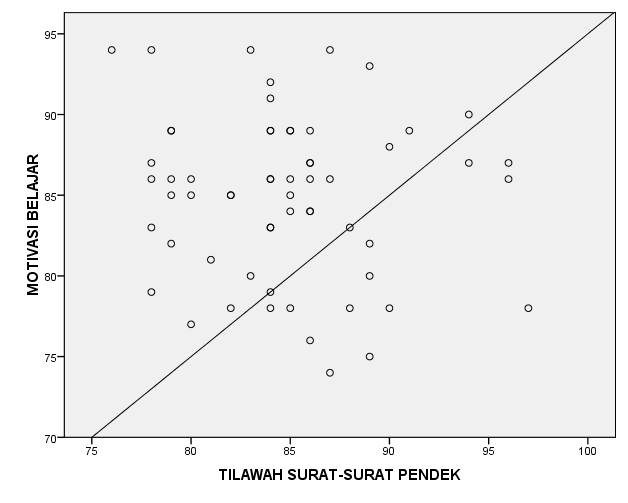 Gambar 4.5Diagram Scatter Plot Linearitas X2 dengan YSementara penghitungan f tabel adalah menggunakan rumus  berikut;   df1 (N1) =    k -1 dan df2 (N2)  = n – k. dimana df 1 adalah sebagai pembilang (N 1), sementara df 2 adalah sebagai penyebut (N 2). Dimana dalam df 1  k adalah jumlah variabel (bebas + terikat) yang dalam penelitian ini ada 3 variabel, dan n adalah jumlah sampel pembentuk regresi yaitu sebanyak 60, maka df 1=	3-1 = 2. Sementara df 2 adalah 60-3= 57. Jika pengujian dilakukan pada α = 5%, maka nilai F tabel  3.16 dan nilai Fhitung  0,678  sebagaimana tertera dalam tabel anova di atas. Dengan dasar bahwa nilai Fhitung  tabel   maka demikian  antara variabel X2 dengan variabel Y adalah linear sehingga memungkinkan pengolahan data dilanjutkan dengan regresi.Pengujian Hipotesis PenelitianPengujian hipotesis bahwa terdapat pengaruh antara Shalat Dhuha (variabel X1) dengan Motivasi Belajar PAI (variabel Y),  tilawah juz 'amma (variabel X2) dengan motivasi belajar PAI (variabel Y) dan pengaruh antara Shalat Dhuha (variabel X1) dan tilawah juz 'amma  (variabel X2) dengan motivasi belajar PAI (variabel Y) dilakukan cara analisis korelasi parsial. Analisis Korelasi Parsial Tabel 4.16Koefisiensi Korelasi ParsialDari tabel di atas dapat diperoleh informasi bahwa Koefisien korelasi parsial antara X1 dengan Y adalah 0,634 kemudian X2 dengan Y adalah 0,447. Dengan demikian setelah dilakukan interpretasi koefisien korelasi maka pengaruh variabel X1  dengan Y ketika variabel bebas lainnya konstan adalah kuat. Dan pengaruh variabel X2  dengan Y ketika variabel bebas lainnya konstan setelah dilakukan interpretasi koefisien korelasi adalah sedang.Berdasarkan perhitungan koefisiensi korelasi parsial, maka ditemukan kekuatan pengaruh variabel bebas terhadap variabel terikat, berdasarkan pringkat besarannya nilai koefisiensi korelasi parsial adalah sebagai berikut;Tabel 4.17Uji Korelasi Parsial X dan YUji Signifikansi Korelasi Simultan	Berdasarkan nilai koefisiensi parsial dalam tabel di atas, maka peringkat kekuatan pengaruh antara variabel bebas terhadap variabel terikat adalah; peringkat pertama variabel shalat dhuha (ry1.2 = 0,634). Dan peringkat kedua variabel tilawah surat-surat pendek (ry2.1 = 0,447). Sehingga jika dikonversikan dengan tabel koefisien korelasi maka dapat di interpretasikan bahwa pengaruh variabel shalat dhuha dengan motivasi belajar siswa berada dalam rentang 0,60 - 0,799 ini berarti pengaruh keduanya dalam kategori "kuat". Kemudian pengaruh variabel tilawah juz 'amma  dengan motivasi belajar siswa berada dalam rentang  0,40 - 0,599 ini berarti pengaruh keduanya dalam kategori "sedang".   Sementara itu pengaruh antara variabel bebas terhadap variabel terikat dengan koefisien korelasi simultan  dapat dilihat dari tabel summary berikut ini:Tabel 4.17Koefisiensi Korelasi simultanKoefisiensi determinasi antara variabel X1, X2 dengan variabel Y adalah sebesar  R2 = (0,605)2 = 0,366  ini menunjukkan bahwa 36,6  % yang setelah dilakukan interpretasi koefisien korelasi pengaruh variabel X1, dan  X2  terhadap Y ketika variabel bebas lainnya konstan maka dalam kategori adalah rendah. Karena hanya 36,6 % nilai  yang terjadi pada variabel motivasi belajar pendidikan agama Islam dapat dijelaskan secara bersama-sama oleh variabel shalat dhuha dan tilawah juz 'amma. Sementara itu sisanya 63.4 % merupakan kontribusi dari faktor-faktor lain.. Walau terjadi perbedaan antara pengujian korelasi parsial dan korelasi simultan, menurut Prihadi Utomo  bahwa SPSS dan analisis korelasi hanyalah merupakan alat bantu dalam menemukan sebab akibat. Nilai-nilai yang terdapat dapat kolom keluaran SPSS perlu dianalisa lebih lanjut sesuai teori dan logika yang melatar belakanginya dilakukan analisis korelasi.Uji Regresi Linear BergandaUji  Multikolinieritas	Multikolinieritas berarti adanya hubungan yang kuat di antara beberapa atau semua variabel bebas pada model regresi. Jika terdapat Multikolinieritas maka koefisien regresi menjadi tidak tentu, tingkat kesalahannya menjadi sangat besar dan biasanya ditandai dengan nilai koefisien determinasi yang sangat besar tetapi pada pengujian parsial koefisien regresi, tidak ada ataupun kalau ada sangat sedikit sekali koefisien regresi yang signifikan. Pada penelitian ini digunakan nilai variance inflation factors (VIF) sebagai indikator ada tidaknya multikolinieritas diantara variabel bebas nilai VIF harus lebih besar dari 10.Output SPSS menunjukan :	Terlihat bahwa nilai R Squre cukup tinggi sebesar 91 % menunjukan nilai yang lebih besar dari α= ‎‎5% dan Nilai VIF keseluruhan yang diatas 10%  menunjukan tidak adanya gejalah ‎Multikolinearitas.‎Uji heteroskedastisitas	Uji heteroskedastisitas bertujuan untuk menguji apakah dalam model regresi terjadi ketidaksamaan varian dari residual satu pengamatan ke pengamatan yang lain. Apabila koefisien korelasi dari masing-masing variabel independen ada yang signifikan pada tingkat kekeliruan 5% (0,05), mengindikasikan adanya heteroskedastisitas.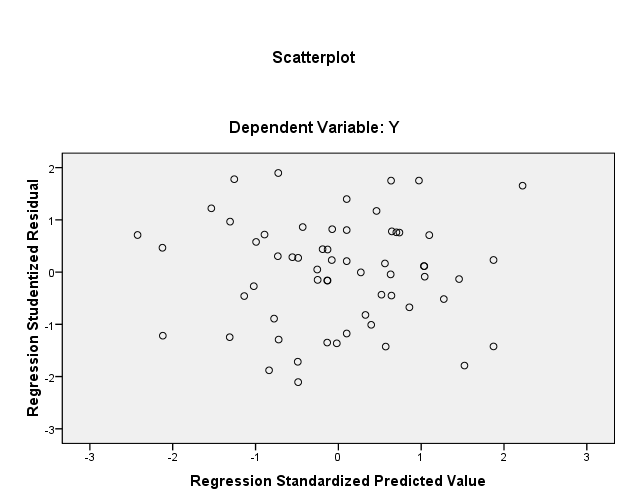 	Terlihat grafik scalerplot di atas bahwa titik tidak menyebar secara acak baik di bawah angka 0 pada sumbuh Y. Hal ini menyimpulkan bahwa terjadi Heterokedastisidas model Regresi. Maka data yang kita gunakan memenuhi syarat untuk dilakukan Regresi Berganda.Regresi Linear Berganda	Analisis regresi berganda digunakan untuk menguji pengaruh variabel independen yaitu shalat dhuha dan tilawah juz 'amma terhadap motivasi belajar Pendidikan Agama Islam Siswa. Estimasi model regresi linier berganda ini menggunakan software SPSS. 16.00 for window  dan diperoleh hasil output sebagai berikut :Hasil uji Regresi Linear berganda menunjukan bahwa‎Nilai (constant) menunjukan nilai sebesar 9.431 artinya jika nilai variabel independent (bebas) ‎nol maka nilai varibel dependen (terikat) sebesar 9.431  dalam hal ini jika Rasio shalat dhuha dan tilawah juz 'amma bernilai 0,00 (nol) maka rasio motivasi belajar akan meningkat sebesar 9 % (pembulatan)‎.Nilai variabel tilawah juz 'amma menunjukan tanda negative dinilai (-0.032) ‎artinya setiap kenaikan 1(satu) nilai pada variabel motivasi belajar dalam hal ini meningkatkan 1 % shalat dhuha akan menurukan nilai variabel Y (motivasi belajar) sebesar 0,32 %‎.Nilai varibel tilawah juz 'amma  juga menunjukan tanda negative yang berarti setiap kenaikan 1(satu) nilai ‎pada variabel motivasi belajar PAI  akan menurunkan nilai variabel Y, dalam hal ini setiap meningkatnya 1 % ‎Rasio tilawah juz 'amma  akan menurunkan profitabilitas motivasi belajar sebesar 0.093 %‎. Adapun hasil pengujian seluruh hipotesis dengan teknik korelasi parsial, korelasi simultan dan uji regresi linear berganda  dapat digambarkan sebagai berikut:Gambar 4.6Hasil Pengujian Keseluruhan HipotesisPembahasan Hasil TemuanHasil dari pengujian hipotesis, ternya ketiga alternatif yang diajukan secara signifikan dapat diterima, baik secara sendiri-sendiri maupun secara bersama-sama terhadap disiplin belajar siswa memiliki pengaruh yang positif. Penerimaan dari masing-masing hipotesis tersebut dapat dibahas sebagai berikut;Dengan diterimanya hipotesis yang menyatakan terdapat pengaruh positif antara dua variabel bebas yaitu shalat dhuha dan tilawah juz 'amma secara sendiri-sendiri maupun secara bersama-sama terhadap motivasi belajar Pendidikan agama Islam mengandung arti bahwa kedudukan kedua variabel bebas terhadap motivasi belajar PAI dapat dipercaya, atau dengan kata lain peningkatan motivasi belajar PAI siswa pengaruhi oleh shalat dhuha dan tilawah juz 'amma. Dari data yang berhasil dihimpun menunjukkan bahwa pengaruh antara kedua variabel bebas baik secara parsial maupun secara simultan turut memberikan kontribusi terbentuknya motivasi belajar PAI siswa. Makin tinggi motivasi belajar PAI siswa maka makin taat  shalat dhuha dan tilawah juz 'amma yang dilakukan siswa. Untuk lebih jelasnya pengaruh antara dua variabel bebas terhadap variabel terikat ditunjukkan oleh Koefisiensi Korelasi Parsial X1 dengan Y=0,634 dengan demikian pengaruh variabel X1  dengan Y ketika variabel bebas lainnya konstan adalah kuat. Kemudian X2 dengan Y adalah 0,447. Dengan demikian  pengaruh variabel X2  dengan Y ketika variabel bebas lainnya konstan adalah sedang.Sementara itu pengaruh antara variabel bebas terhadap variabel terikat dengan koefisien korelasi simultan dapat dilihat dari koefisien korelasi simultan adalah 0,105. Nilai ini menunjukkan bahwa hubungan antara semua variabel bebas denga variabel terikat adalah sangat lemah. Selain itu dapat diperoleh pula informasi berapa koefisien determinasi adalah sebesar (0,011)2 x 100% = 11 %. Nilai ini menunjukkan bahwa kontribusi semua variabel bebas terhadap variabel terikat secara simultan adalah sebesar 11 %. Sementara itu sisanya merupakan kontribusi dari faktor-faktor lain selain faktor yang diwakili oleh variabel bebas pada penelitian ini. Walau terjadi perbedaan antara pengujian korelasi parsial dan korelasi simultan, menurut Prihadi Utomo  bahwa SPSS dan analisis korelasi hanyalah merupakan alat bantu dalam menemukan sebab akibat. Nilai-nilai yang terdapat dapat kolom keluaran SPSS perlu dianalisa lebih lanjut sesuai teori dan logika yang melatarbelakangi dilakukannya analisis korelasi. Keterbatasan PenelitianDalam penelitian ini mempunyai keterbatasan sejalan dengan keterbatasan-keterbatasan pendekatan kuantitatif dalam melihat kaitan antar variabel bebas dengan variabel terikat. Salah satu ciri pendekatan kuantitatif adalah yang dikaji merupakan variabel yang sangat jelas terbatas dan ditetapkan secara apriori. Oleh karena itu, dalam melihat keterkaitan antar variabel digunakan angka atau prosentase, kemudian indikator yang digunakan juga ditentukan secara apriori.Dari hasil analisis data menunjukkan bahwa terdapat kontaminasi antara kedua data predictor, hal ini mungkin dikarenakan kurangnya pengawasan dalam prosedur pengisian angket atau mungkin juga disebabkan oleh pengaruh psikologis pada saat responden menjawab pertanyaan-pertanyaan yang berkaitan dengan data shalat dhuha, tilawah surat-surat pendek dan motivasi belajar pendidikan agama Islam. Sehingga siswa mungkin saja menjawab kuisioner tidak sesuai dengan yang dilakukan atau yang dialami responden.Selain itu, kelemahan lainnya dalam penelitian ini bersumber dari terbatasnya realibilitas dan validitas alat ukur yang digunakan, instrument yang digunakan dalam penelitian ini adalah buatan penulis sendiri yang mempunyai keterbatasan kemampuan dan pengalaman, dengan demikian realibilitas dan validitas instrument dirasa kurang.Akan tetapi, keterbatasan-keterbatan penelitian sebagaimana penulis jelaskan di atas tidak mengurangi hasil penelitian yang diperoleh, maka dari itu hasil penelitian ini dapat dijadikan bahan masukan bagi kepala sekolah dan guru di sekolah untuk membuat kebijakan-kebijakan positif dalam kaitannya dengan peningkatan motivasi belajar pendidikan agama Islam, kemudian dapat menjadikan acuan bagi para orang tua untuk ikut terlibat aktif dalam peningkatan motivasi belajar melalui shalat dhuha dan tilawah juz 'amma khususnya bagi siswa dan siswi  SMA Negeri 7 dan SMA Negeri 8 kota Serang Banten.  A. Identitas SekolahA. Identitas SekolahNama Sekolah: SMAN 7 KOTA SERANGNPSN / NSS: 69734160 / 302286204024 B. Lokasi SekolahB. Lokasi SekolahAlamat: Kp Limpar RT 001/006Desa/Kelurahan: CURUGKode pos: 42171Kecamatan: Kec. CurugC. Data Pelengkap SekolahC. Data Pelengkap SekolahStatus Kepemilikan: Pemerintah DaerahSK Izin Operasional: 44/Kep.99-Huk/2014Tgl SK Izin Operasional: 17 April 2014SK Akreditasi:   /BAP-S/M-SK//VII/2014Tgl SK Akreditasi: 05 Agustus 2014No Rekening BOS: BNI. Rek. 297986423Luas Tanah Milik: 9660 m2D. Kontak SekolahD. Kontak SekolahNomor Telepon: 081389596068Email: sman7kotaserangvisioner@gmail.comWebsite: http://sman7kotaserang.page4.meE. Data Periodik SekolahE. Data Periodik SekolahAkreditasi: B Waktu Penyelenggaraan: Pagi/2200Sumber Listrik: PLNSertifikasi ISO: Belum BersertifikatLaki-LakiPerempuanKeseluruhan151189340NOSTATUS GURUJUMLAH  JUMLAH KESELURUHANKET1PNS15 Orang18 Orang2NON PNS13 Orang18 Orang3SERITIFIKASI10 Orang10 Orang 4NON SERTIFIKASI3 Orang3 Orang Tabel 4.4Profil SMA 8 Kota SerangTabel 4.4Profil SMA 8 Kota SerangTabel 4.4Profil SMA 8 Kota SerangTabel 4.4Profil SMA 8 Kota SerangTabel 4.4Profil SMA 8 Kota SerangTabel 4.4Profil SMA 8 Kota SerangTabel 4.4Profil SMA 8 Kota SerangTabel 4.4Profil SMA 8 Kota SerangTabel 4.4Profil SMA 8 Kota Serang1Nama Sekolah:SMAN 8 KOTA SERANGSMAN 8 KOTA SERANGSMAN 8 KOTA SERANGSMAN 8 KOTA SERANGSMAN 8 KOTA SERANGSMAN 8 KOTA SERANG2NPSN:6975839669758396697583966975839669758396697583963Alamat Sekolah:Jl.Kalodran-Sidapurna  Kel. Teritih Kec.Walantaka-Kota Serang. Rt. 4/3Jl.Kalodran-Sidapurna  Kel. Teritih Kec.Walantaka-Kota Serang. Rt. 4/3Jl.Kalodran-Sidapurna  Kel. Teritih Kec.Walantaka-Kota Serang. Rt. 4/3Jl.Kalodran-Sidapurna  Kel. Teritih Kec.Walantaka-Kota Serang. Rt. 4/3Jl.Kalodran-Sidapurna  Kel. Teritih Kec.Walantaka-Kota Serang. Rt. 4/3Jl.Kalodran-Sidapurna  Kel. Teritih Kec.Walantaka-Kota Serang. Rt. 4/3Kode Pos:4218342183421834218342183421834Posisi Geografis:-6.113-6.113-6.113Lintang106.2178106.2178106.2178Bujur2)  Data Pelengkap2)  Data Pelengkap5SK Pendirian: 26/06/201126/06/201126/06/201126/06/201126/06/201126/06/20116Status Kepemilikan:Pemerintah DaerahPemerintah DaerahPemerintah DaerahPemerintah DaerahPemerintah DaerahPemerintah Daerah7Izin Operasional:421/2372.DIS/2011. 22 juni  2016421/2372.DIS/2011. 22 juni  2016421/2372.DIS/2011. 22 juni  2016421/2372.DIS/2011. 22 juni  2016421/2372.DIS/2011. 22 juni  2016421/2372.DIS/2011. 22 juni  20168Nomor Rekening (Bank):SMAN 8 KOTA SERANG (BNI  Cabang Serang 0338657600)SMAN 8 KOTA SERANG (BNI  Cabang Serang 0338657600)SMAN 8 KOTA SERANG (BNI  Cabang Serang 0338657600)SMAN 8 KOTA SERANG (BNI  Cabang Serang 0338657600)SMAN 8 KOTA SERANG (BNI  Cabang Serang 0338657600)SMAN 8 KOTA SERANG (BNI  Cabang Serang 0338657600)9Luas Tanah Milik (m2):20632206322063220632206322063210Luas Tanah Bukan Milik (m2):00000011Nama Wajib Pajak:SMAN 8 KOTA SERANGSMAN 8 KOTA SERANGSMAN 8 KOTA SERANGSMAN 8 KOTA SERANGSMAN 8 KOTA SERANGSMAN 8 KOTA SERANG12NPWP:3015828884010003015828884010003015828884010003015828884010003015828884010003015828884010003)  Kontak Sekolah3)  Kontak Sekolah3)  Kontak Sekolah3)  Kontak Sekolah3)  Kontak Sekolah3)  Kontak Sekolah3)  Kontak Sekolah3)  Kontak Sekolah3)  Kontak Sekolah13Nomor Telepon:08592157472708592157472708592157472708592157472708592157472708592157472714Email:sman8serang@yahoo.co.idsman8serang@yahoo.co.idsman8serang@yahoo.co.idsman8serang@yahoo.co.idsman8serang@yahoo.co.idsman8serang@yahoo.co.id15Website: http://sman8kotaserang.sch.idhttp://sman8kotaserang.sch.idhttp://sman8kotaserang.sch.idhttp://sman8kotaserang.sch.idhttp://sman8kotaserang.sch.idhttp://sman8kotaserang.sch.idStatus KepegawaianLPTotalPNS121123Non PNS211940Total63Tingkat PendidikanLPTotalKelas X82156238Kelas XI123169292Kelas XII125198323Total330523853INTERVALFREKUENSIABSOLUTF KUMULATIF KURANG DARI (fkk)FREKUENSI KUMULATIF RELATIF (%)74   -   7633577   -   7981113.3380   -   825168.3483   -   8512282086   -   88174528.3389   -   919541592   -   9466010TOTAL60100%INTERVALFREKUENSIABSOLUTF KUMULATIF KURANG DARI (fkk)FREKUENSI KUMULATIF RELATIF (%)72   -   74661075   -   7739578   -   80312581   -   8312242084   -   86204433,3387   -   89105416,6790   -   9266010TOTAL60100%INTERVALFREKUENSIABSOLUTF KUMULATIF KURANG DARI (fkk)FREKUENSI KUMULATIF RELATIF (%)76   -   787711,6779   -   8181513,3382   -   84142923,3385   -   87164526.6788   -   9075211,6791   -   93355594   -   965608,33TOTAL60100%StatisticsStatisticsStatisticsStatisticsStatisticsMOTIVASI BELAJARSHALAT DHUHATILAWAH JUZ 'AMMANValid606060NMissing000MeanMean84.8883.3884.78MedianMedian86.0084.0084.50ModeMode8682a84Std. DeviationStd. Deviation5.0395.4934.826VarianceVariance25.39330.17323.291RangeRange202021MinimumMinimum747276MaximumMaximum949297a. Multiple modes exist. The smallest value is showna. Multiple modes exist. The smallest value is showna. Multiple modes exist. The smallest value is showna. Multiple modes exist. The smallest value is showna. Multiple modes exist. The smallest value is shownUji  Kolmogorov-SmirnovUji  Kolmogorov-SmirnovUji  Kolmogorov-SmirnovUji  Kolmogorov-SmirnovUji  Kolmogorov-SmirnovSHALAT DHUHATILAWAH JUZ 'AMMAMOTIVASI BELAJARNN606060Normal ParametersaMean83.3884.7884.88Normal ParametersaStd. Deviation5.4934.8265.039Most Extreme DifferencesAbsolute.167.117.109Most Extreme DifferencesPositive.073.117.081Most Extreme DifferencesNegative-.167-.102-.109Kolmogorov-Smirnov ZKolmogorov-Smirnov Z1.296.907.846Asymp. Sig. (2-tailed)Asymp. Sig. (2-tailed).070.383.471a. Test distribution is Normal.a. Test distribution is Normal.ANOVA TableANOVA TableANOVA TableANOVA TableANOVA TableANOVA TableANOVA TableANOVA TableSum of SquaresdfMean SquareFSig.MOTIVASI BELAJAR * SHALAT DHUHA SISWABetween Groups(Combined)501.6711926.4041.060.423MOTIVASI BELAJAR * SHALAT DHUHA SISWABetween GroupsLinearity5.88115.881.236.630MOTIVASI BELAJAR * SHALAT DHUHA SISWABetween GroupsDeviation from Linearity495.7911827.5441.106.382MOTIVASI BELAJAR * SHALAT DHUHA SISWAWithin GroupsWithin Groups996.5124024.913MOTIVASI BELAJAR * SHALAT DHUHA SISWATotalTotal1498.18359ANOVA TableANOVA TableANOVA TableANOVA TableANOVA TableANOVA TableANOVA TableANOVA TableSum of SquaresdfMean SquareFSig.MOTIVASI BELAJAR * TILAWAH JUZ 'AMMABetween Groups(Combined)319.4211718.789.669.814MOTIVASI BELAJAR * TILAWAH JUZ 'AMMABetween GroupsLinearity14.989114.989.534.469MOTIVASI BELAJAR * TILAWAH JUZ 'AMMABetween GroupsDeviation from Linearity304.4331619.027.678.798MOTIVASI BELAJAR * TILAWAH JUZ 'AMMAWithin GroupsWithin Groups1178.7624228.066MOTIVASI BELAJAR * TILAWAH JUZ 'AMMATotalTotal1498.18359CorrelationsCorrelationsCorrelationsCorrelationsCorrelationsMOTIVASI BELAJAR PAISHALAT DHUHATILAWAH JUZ 'AMMAMOTIVASI BELAJAR PAIPearson Correlation1-.063-.100MOTIVASI BELAJAR PAISig. (2-tailed).634.447MOTIVASI BELAJAR PAIN606060SHALAT DHUHAPearson Correlation-.0631.313*SHALAT DHUHASig. (2-tailed).634.015SHALAT DHUHAN606060TILAWAH JUZ 'AMMAPearson Correlation-.100.313*1TILAWAH JUZ 'AMMASig. (2-tailed).447.015TILAWAH JUZ 'AMMAN606060*. Correlation is significant at the 0.05 level (2-tailed).*. Correlation is significant at the 0.05 level (2-tailed).*. Correlation is significant at the 0.05 level (2-tailed).NOVariabel BebasKoefisiensi korelasi parsialperingkat1Shalat  Dhuhary1.2   0.634pertama2Tilawah Juz 'Amma ry2.1   0.447keduaModelRR SquareStd. Error of the Estimate1.605a.3665.098Model SummaryModel SummaryModel SummaryModel SummaryModel SummaryModelRR SquareAdjusted R SquareStd. Error of the Estimate1.905a.911.82415.098a. Predictors: (Constant), X2, X1a. Predictors: (Constant), X2, X1a. Predictors: (Constant), X2, X1a. Predictors: (Constant), X2, X1Variables Entered/RemovedbVariables Entered/RemovedbVariables Entered/RemovedbVariables Entered/RemovedbModelVariables EnteredVariables RemovedMethod1X2, X1a.Entera. All requested variables entered.a. All requested variables entered.a. All requested variables entered.b. Dependent Variable: Yb. Dependent Variable: Yb. Dependent Variable: YCoefficientsaCoefficientsaCoefficientsaCoefficientsaCoefficientsaCoefficientsaCoefficientsaModelModelUnstandardized CoefficientsUnstandardized CoefficientsStandardized CoefficientstSig.ModelModelBStd. ErrorBetatSig.1(Constant)9.43113.4967.071.0001X1-.032.127-.035-.250.8031X2-.093.145-.089-.643.523a. Dependent Variable: Ya. Dependent Variable: Ya. Dependent Variable: Y